TILBAKEMELDING KRETSBANNER/PATRULJEKONKURRANSEN 2018«Leder, gruppe»«Leder, gruppe» her definert som den leder som er tilstede under hele konkurransen, fra ankomst til avreise. (Dersom ønskelig kan det være flere «ledere, gruppe»)«Leder(e) gruppe» har/får følgende oppgaver:	 - Bistå arrangøren ved ev. sykdom, skalder, disiplinære problemer o.lign. hos egne    	   patruljemedlemmer og ev. kontakt med foresatte.	-  Stå til disposisjon for arrangøren når det gjelder nattvakt, postgjennomføring og 	  	                     bedømming konkurranser lørdag, samt være postmannskap på søndagens rundløype.    	   Oversikt over tildelt(e) oppgave(r) vil bli tilsendt på mail i forkant konkurransen. 	   (Dessverre har vi denne gangen ikke mulighet for å etterkomme ønsker om plassering på                  oppgaver.)    Leder(e) overnatter i eget telt. Enkel matservering i hall f.o.m fredag kveld t.o.m. frokost søndag.   «Leder, gruppe» skal ikke gi assistanse eller hjelp til sin(e) patruljer i noen form f.o.m. ankomst t.o.m.      avreise. Patruljen(e) skal i denne tiden greie seg helt på egenhånd!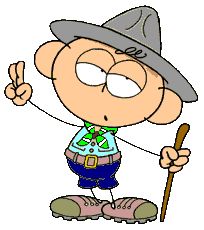 Postmannskap, rundløype søndag, kl. 09:00 – 13:00Hver deltakende patrulje må ha en rover/leder som stiller som postmannskap på rundløypen.Har gruppen kun en deltakende patrulje stiller «leder, gruppe» som postmannskap.Har gruppen to patruljer: «Leder, gruppe» + en rover/leder. Tre patruljer: 3 postmannskaper osv.Alle postmannskaper møter senest opp kl. 08.15 utenfor sekretariatet (Den store hallen). Det vil så bli avgang til post og her vil gjennomføring og bedømming post bli gjennomgått.Oversikt over hvilken post en skal være på, vil bli sendt kontaktperson i gruppen i forkant av konkurransen.Postmannskap må ha med: Godt med klær, niste og drikke, penn og mobil. (Om mulig en mobil med kamera og mulighet for å sende bilder.) Gruppe:Gruppe:Gruppe:Gruppe:Når beregner dere å ankomme konkurranseområdet (ca-tid):Når beregner dere å ankomme konkurranseområdet (ca-tid):Når beregner dere å ankomme konkurranseområdet (ca-tid):Når beregner dere å ankomme konkurranseområdet (ca-tid):Når beregner dere å ankomme konkurranseområdet (ca-tid):Når beregner dere å ankomme konkurranseområdet (ca-tid):Når beregner dere å ankomme konkurranseområdet (ca-tid):Når beregner dere å ankomme konkurranseområdet (ca-tid):Når beregner dere å ankomme konkurranseområdet (ca-tid):Når beregner dere å ankomme konkurranseområdet (ca-tid):Når beregner dere å ankomme konkurranseområdet (ca-tid):Når beregner dere å ankomme konkurranseområdet (ca-tid):Når beregner dere å ankomme konkurranseområdet (ca-tid):NavnNavnNavnNavnE-postE-postE-postE-postmobilPåmeldt «Norsk grunnkurs i Førstehjelp, 14.04»? Påmeldt «Norsk grunnkurs i Førstehjelp, 14.04»? «Leder, gruppe»«Leder, gruppe»ev. ekstra lederev. ekstra lederPostmannskap, rundløype søndag. (Til sammen likt antall som deltakende patruljer.)Postmannskap, rundløype søndag. (Til sammen likt antall som deltakende patruljer.)NavnMobilGruppe:Patruljenavn: Patruljenavn: Patruljenavn: Patruljenavn: Patruljenavn: Patruljenavn: Patruljenavn: Patruljenavn: Patruljenavn: Patruljenavn: Patruljenavn: Patruljenavn: Navn ( Fornavn + etternavn)Navn ( Fornavn + etternavn)Navn ( Fornavn + etternavn)Navn ( Fornavn + etternavn)Navn ( Fornavn + etternavn)Navn ( Fornavn + etternavn)Navn ( Fornavn + etternavn)1Peff:Peff:1Peff:2Ass:Ass:2Ass:334455667788Stiller patruljen utenfor konkurransen?Stiller patruljen utenfor konkurransen?Stiller patruljen utenfor konkurransen?Stiller patruljen utenfor konkurransen?Stiller patruljen utenfor konkurransen?Stiller patruljen utenfor konkurransen?Stiller patruljen utenfor konkurransen?Stiller patruljen utenfor konkurransen?Stiller patruljen utenfor konkurransen?Stiller patruljen utenfor konkurransen?Stiller patruljen utenfor konkurransen?Stiller patruljen utenfor konkurransen?Ja:Ja:Nei:Ja:Ja:Ja:Nei:Patruljenavn: Patruljenavn: Patruljenavn: Patruljenavn: Patruljenavn: Patruljenavn: Patruljenavn: Patruljenavn: Patruljenavn: Patruljenavn: Patruljenavn: Patruljenavn: Navn ( Fornavn + etternavn)Navn ( Fornavn + etternavn)Navn ( Fornavn + etternavn)Navn ( Fornavn + etternavn)Navn ( Fornavn + etternavn)Navn ( Fornavn + etternavn)Navn ( Fornavn + etternavn)1Peff:Peff:1Peff:2Ass:Ass:2Ass:334455667788Stiller patruljen utenfor konkurransen?Stiller patruljen utenfor konkurransen?Stiller patruljen utenfor konkurransen?Stiller patruljen utenfor konkurransen?Stiller patruljen utenfor konkurransen?Stiller patruljen utenfor konkurransen?Stiller patruljen utenfor konkurransen?Stiller patruljen utenfor konkurransen?Stiller patruljen utenfor konkurransen?Stiller patruljen utenfor konkurransen?Stiller patruljen utenfor konkurransen?Stiller patruljen utenfor konkurransen?Ja:Ja:Nei:Ja:Ja:Ja:Nei:Patruljenavn: Patruljenavn: Patruljenavn: Patruljenavn: Patruljenavn: Patruljenavn: Patruljenavn: Patruljenavn: Patruljenavn: Patruljenavn: Patruljenavn: Patruljenavn: Navn ( Fornavn + etternavn)Navn ( Fornavn + etternavn)Navn ( Fornavn + etternavn)Navn ( Fornavn + etternavn)Navn ( Fornavn + etternavn)Navn ( Fornavn + etternavn)Navn ( Fornavn + etternavn)1Peff:Peff:1Peff:2Ass:Ass:2Ass:334455667788Stiller patruljen utenfor konkurransen?Stiller patruljen utenfor konkurransen?Stiller patruljen utenfor konkurransen?Stiller patruljen utenfor konkurransen?Stiller patruljen utenfor konkurransen?Stiller patruljen utenfor konkurransen?Stiller patruljen utenfor konkurransen?Stiller patruljen utenfor konkurransen?Stiller patruljen utenfor konkurransen?Stiller patruljen utenfor konkurransen?Stiller patruljen utenfor konkurransen?Stiller patruljen utenfor konkurransen?Ja:Ja:Nei:Ja:Ja:Ja:Nei: